Vinstokken.dk er en Århusiansk vinbutik på nettet. Vi har vine fra det meste af verden, men i særdeleshed fra Spanien, hvor vi har en række eksklusive aftaler med nogle virkelig spændende vinhuse.  Bag Vinstokken.dk står Tom og Pia. Vinstokken.dk er skabt ud fra en fælles passion for god vin og en stærk forbindelse til udvalgte vinlande. Særligt er dog kærligheden for Spanien og Italien, som vi har et nært tilhørsforhold til. Derfor vil vi også præsentere vine fra udvalgte vinhuse fra Spanien og Italien. Hos Vinstokken.dk vil du kunne smage følgende vine:D.O. Rueda, Spanien:Cuatro Rayas Verdejo, Bodegas Cuatro Rayas Cuatro Rayas Saugvignon Blanc, Bodegas Cuatro Rayas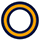 D.O. Rias Baixas, SpanienNo. 12 fra Paco y LolaD.O.ToroMunia Roble, Bodegas ViñaguereñaMunia Especial, Bodegas ViñaguereñaD.O. Ribera del Duero, SpanienJoven, Cillar de Silos Valpolicella, ItalienValpolicella Ripasso, Boscaino CarloPuglien, Italien:Nausica Rosé, Cardone Vini ClassiciPrimaio Primitivo, Cardone Vini ClassiciVi glæder os til at møde jer og præsentere vores vine for jer.